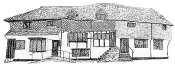 Midhurst Town CouncilA Meeting of the Planning and Infrastructure Committee took place at 7.00pm on Monday 9th January 2023in the Town Council offices, The Old Library, Knockhundred Row, Midhurst.MINUTESPresent: Cllr D Coote (Chairman) Cllr R Watts (Chairman), Cllr C Lintott, Cllr Merritt, Cllr J Hensey and Cllr D FraserIn Attendance: Sharon Hurr, Town ClerkP/279/23 Chairman’s Announcements: NoneP/280/23 - Apologies for Absence: Received from Cllr McAra.  Cllr Upjohn was absent without apology.P/281/23 - Declarations of Interest: NoneP/282/23 - The minutes of meeting held on 3rd January 2023: The minutes were proposed as an accurate record and agreed by all present.P/283/23 - Matters Arising from the Minutes of the Meeting held on 3rd January 2023: NoneMeeting halted for Public Participation SessionP/284/23 - Public Participation Session: No members of the public present.Meeting reconvened.P/285/23 - Planning Applications - MidhurstP/285.1 SDNP/22/05679/HOUS 9 Downsview Drive, Midhurst, West Sussex, GU29 9LWRemoval of existing rear aluminium framed glazed conservatory and erection of a single storey masonry rear extension.Decision: The Town Council has no objection to this application.P/285.2 SDNP/22/05872/LIS 3 Church View, Church Hill, Midhurst, West Sussex, GU29 9NXChange of use of office B1 to residential C3Decision: The Town Council has no objection to this application. P/285.3 SDNP/22/04306/LDP Parkmead, Pine Walk, Easebourne, Midhurst, West Sussex, GU29 0ASErection of a single storey structure to the rear for use as a Yoga studio.Decision: The Town Council consider that this application has been incorrectly allocated due to its location within Easebourne Parish Council, and therefore make no comments, other than to highlight this conclusion.P/286/23 Tree Applications – Midhurst: P/286.1 SDNP/22/05930/TPO Land North Of 25 To 33 Tufts Meadow Midhurst West Sussex GU29 9SFHeight reduce by up to 1m, width reduce (all round) by up to 2m and crown lift to 4m from ground level over lawn and footpath areas and 5m from ground level over road on 1 no. Oak tree (T1), subject to 04/00708/TPO.Decision: The Town Council has no objection to this application.P/287/23 Decisions – To review decisions of previous applications – Verbal Report: There have been no further decisions since the last meeting on 3rd January 2023.P/288/23 Actions – Committee to review outstanding actions: Cllr to draft a letter to South Downs National Park regarding the Town Council’s views on the future of Pendean Quarry.P/289/23 Matters of Report - Decisions cannot be made under this item; it is for information only: Cllr Watts requested that the barber’s pole at Marmaris Barbers, be discussed at the next Planning Committee.P/290/23 Date of Next Meeting – 23rd January 2023 at 7pm The Meeting ended at 7.14pmSigned: .............................................  Date: ........................... Chairman